   ИНСТРУКЦИЯ ПО ЭКСПЛУАТАЦИИКресло-качели «Babyton» Артикул S811Благодарим за покупку этого изделия. Перед началом использования внимательно ознакомьтесь с инструкцией.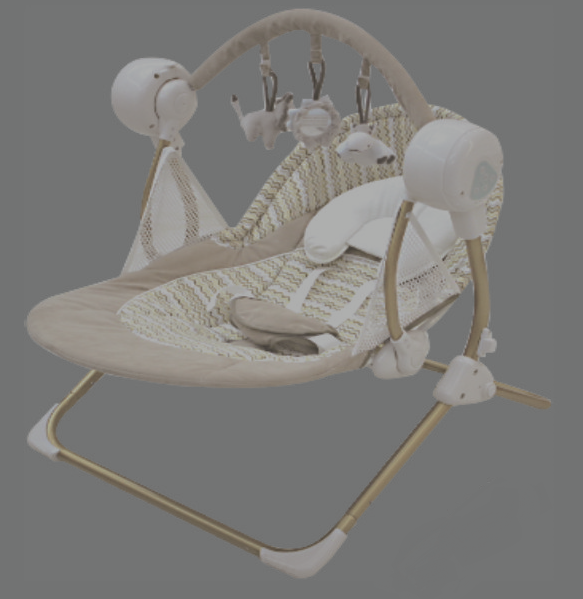 ВНИМАНИЕНикогда не оставляйте ребенка в кресле-качелях без присмотра.Кресло-качели не предназначены для использования детьми, уже научившимися самостоятельно сидеть.Во избежание несчастного случая, не оставляйте кресло-качели на возвышенных, непрочных, неровных или покатых поверхностях. Ребенок, находясь в кресле-качелях, всегда должен быть пристегнут. Каждый раз при использовании кресла-качелей следите за тем, чтобы ребенок был пристегнут ремнями безопасности.Перед использованием проверьте, что все части находятся в правильно заблокированных позициях и правильно отрегулированы.Регулярно проверяйте систему подвески.Используйте только 5-ти точечные ремни безопасности.Не используйте кресло-качели без вкладыша сиденья.Используйте кресло-качели только на ровном и освобожденным от вещей полу.Никогда не используйте кресло-качели на мягкой поверхности, т.к. они могут перевернуться и причинить вред ребенку.Данное изделие не может использоваться в качестве детской кровати! Если ребенок заснул, снимите его с кресла-качелей и перенесите в более подходящее для сна место.Кресло-качели не могут служить в качестве переноски или автомобильного кресла для детей. Всегда используйте ремни безопасности, даже если ребенок находится в кресло-качелях непродолжительное время.  При установке изделий мебели в непосредственной близости от нагревательных и отопительных приборов, их поверхности должны быть защищены от нагрева. Температура нагрева элементов изделия не должна превышать +40°С.Веревки (шнуры, в т.ч. электрические) могут стать причиной удушения. Не помещайте кресло-качели рядом с предметами с веревками. Не протягивайте веревки и шнуры через кресло-качели и не подвешивайте игрушки на веревках.Никогда не поднимайте кресло-качели за дугу с игрушками.  Никогда не поднимайте кресло-качели, если в них находится ребенок.Держите упаковочный полиэтиленовый пакет подальше от детей для избежания риска удушения.Используйте только оригинальные аксессуары и запасные части. Никогда не добавляйте подушки, одеяла и другие предметы.Для избежания удушения и защемления никогда не устанавливайте изделие у окна, если на нем есть жалюзи или шторы со шнурами, которые могут вызвать удушение ребенкаНе позволяйте ребенку играть со сложенными кресло-качелямиНе вешайте любые другие игрушки, кроме приложенных к изделию. Рекомендованные батарейки: 4 штуки типа D (в комплект не входят)Держите батарейки подальше от детей.Производите замену батареек, когда кресло-качели не работают достаточно долго.Батарейки должны быть вынуты, если изделием долго не пользуетесь. Не используйте батарейки разного типа вместе, недопустимо использование одновременно старых и новых батареек.При установке батареек соблюдайте полярность.силовые клеммы не должны быть закорочены.Никогда не бросайте батарейки в огонь, поскольку они могут взорваться или выделять вредные вещества. Утилизация электрического и электронного оборудования должна быть осуществлена путем селективного сбора. Не выбрасывать электрическое и электронное оборудование вместе от с домашним мусором, а избавиться от него в точке селективного сбора.Если ребенок начинает делать резкие движения руками или ногами – снимите дугу с игрушками.Не позволяйте ребенку лежать лицом вниз. Кресло-качели предназначены для одновременного использования только одним ребенкомМаксимальный вес ребенка не должен превышать 12 кг.РЕКОМЕНДАЦИИ ПО УХОДУ:Материал сиденья – 100% полиэстер  Регулярно проверяйте техническое состояние изделия. Не используйте кресло-качели, если в нем не хватает какой-либо составной части или узла, отсутствия винтов, изношенности ткани или швов, а также в случае их поломки.Замените, либо отремонтируйте части в случае необходимости. Используйте только запасные части рекомендованные производителем.Регулярно чистите кресло-качели.Рекомендована только ручная стирка без замачивания.Мойку съемных частей шезлонга необходимо проводить в мыльном растворе, или с использованием слабых моющих средств. Тканевую обивку и другие несъемные части необходимо протирать влажной тряпкой.  Не стирайте тканевую обивку в стиральной машине.Не гладьте тканевую обивку. При стирке не используйте отбеливатель и другие сильнодействующие         моющие средства. После стирки не забывайте просушить тканевую обивку. Избегайте сушки под прямыми солнечными лучами. Длительное нахождение под солнечными лучами может привести к потере оригинальных свойств материалами, из которых изготовлено изделие.Для избежания появления плесени на тканевой обивке, а также коррозии металлических частей, храните изделие в сухом и чистом месте. ЧАСТИ ИЗДЕЛИЯ: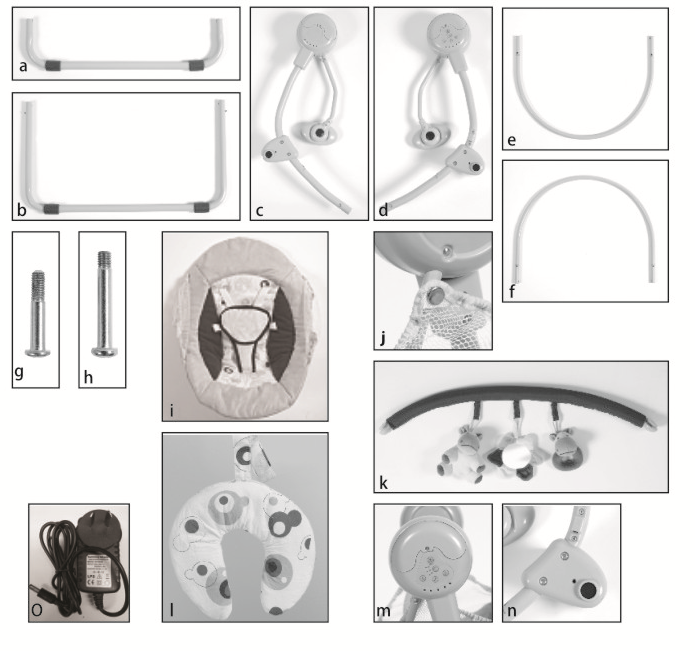 СБОРКА Соберите ножки (1-8):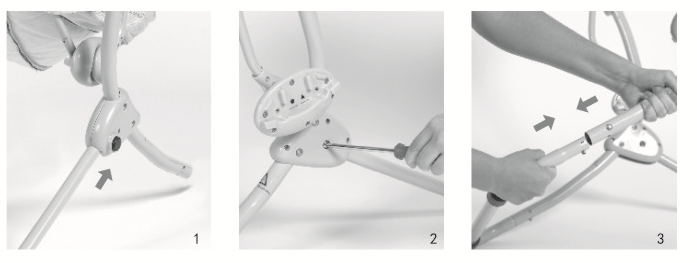 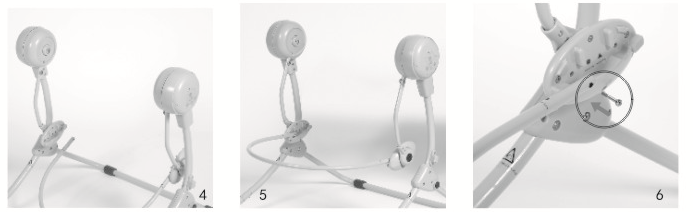 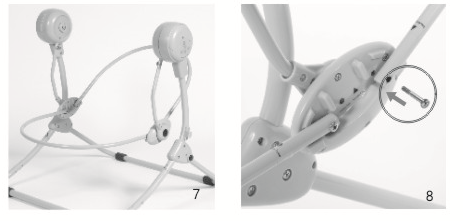 Сборка сиденья (9-16):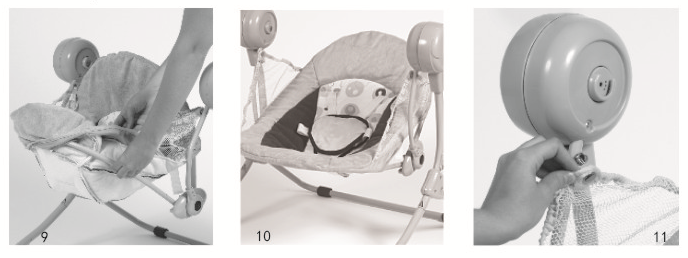 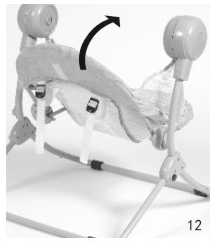 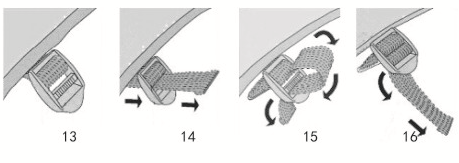 12-16 Соберите ремни безопасности как показано на рисунках 12-16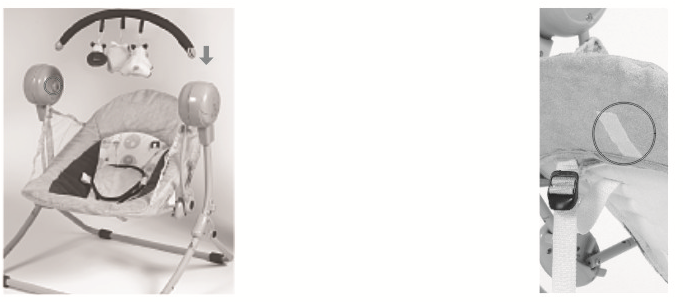 Как показано на рисунке,												Это липучка для фиксацииВставьте дугу с игрушками в специальные								подушечки для головыОтверстия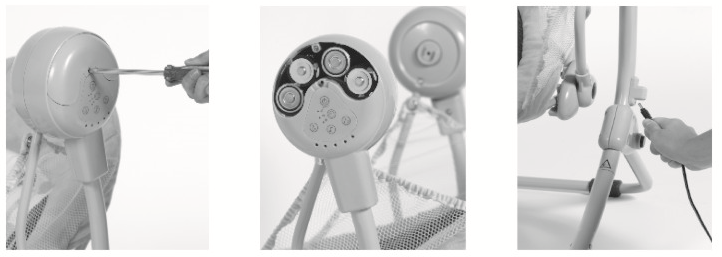 ИСПОЛЬЗОВАНИЕ РЕМНЕЙ БЕЗОПАСНОСТИ: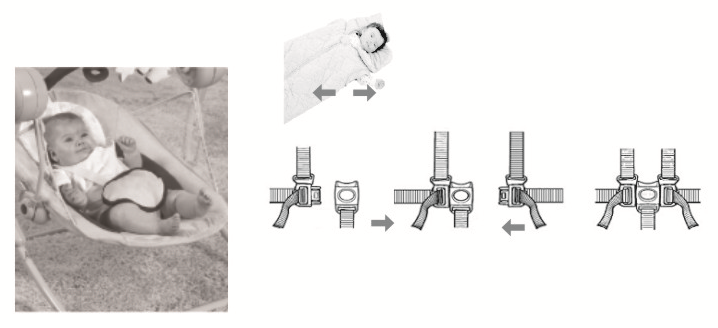 ИСПОЛЬЗУЙТЕ РЕМНИ БЕЗОПАСНОСТИ ВСЕ ВРЕМЯ!Вставьте пряжку ремня в отверстие для пряжки, пока не услышите звук щелчка. После этого ребенок зафиксирован. 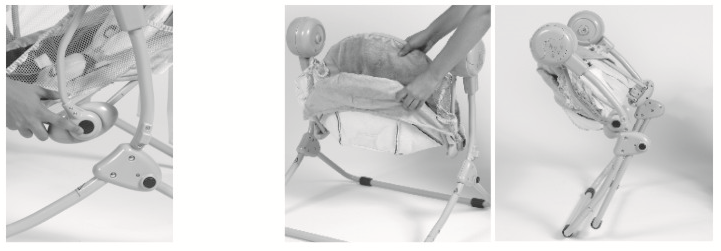 Нажните на кнопку, чтобы				Сложите сиденье и нажмите кнопку на ножках качелей,отрегулировать наклона сиденья			чтобы их сложитьНАЧАЛО РАБОТЫ КАЧЕЛЕЙ: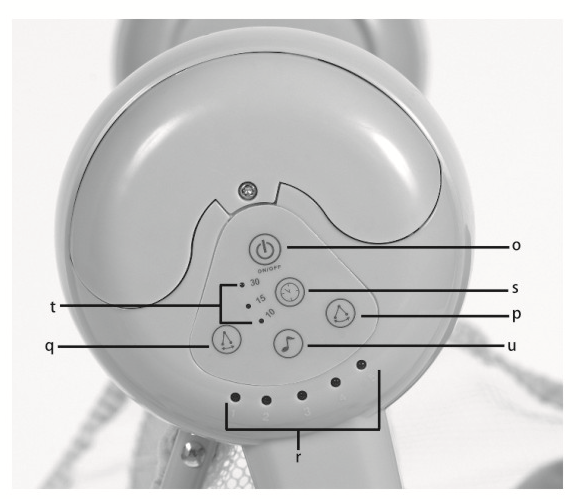 Кнопка ВКЛ/ВЫКЛВыбор скорости качания (увеличить)Выбор скорости качания (уменьшить)Световые диоды индикации скорости качанияКнопка таймераИндикатор таймераКнопка для выбора мелодииПередняя ножкаЗадняя ножкаПравая ножка с дугойЛевая ножка с дугойПередняя планка рамы Задняя планка рамы4 болта 30mm2 болта 35mmЧехол сиденьяЗащитная сеткаДуга с игрушкамиПодушка для головы Электронная коробкаКнопкаАдаптер (6V/500mA)1. Вставьте заднюю ножку в правую/левую ножки как показано на рисунке2. Смонтируйте две стороны болтами 2х35мм3. Вставьте переднюю ножку в правую/левую ножки, пока не услышите звук щелчка 4. Вставьте переднюю планку рамы в правую пластиковую дугу и закрепите болтами, как показано на рис.6.5. Вставьте переднюю планку раму в левую пластиковую дугу и закрепите болтами, как показано на рис.6.6.Стяните болтами 2х30мм 7. Смонтируйте заднюю планку  рамы в левую/правую пластиковую дугу и закрепите болтами, как показано на рис.8.8. Стяните болтами 2х30мм9. Вставьте чехол сиденья в переднюю планку10. Вставьте чехол сиденья в заднюю планку 11.Закройте кнопки на обеих сторонах защитной сеткой Используйте отвертку, чтобы открыть отсек с батарейкамиВставьте 4 батарейки в отсек для батареек Вставьте штекер адаптера в специальное отверстие, после этого качели могут работать  